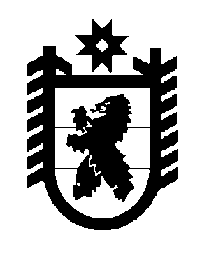 Российская Федерация Республика Карелия    ПРАВИТЕЛЬСТВО РЕСПУБЛИКИ КАРЕЛИЯПОСТАНОВЛЕНИЕот 17 декабря 2018 года № 470-Пг. Петрозаводск О разграничении имущества, находящегося в муниципальной собственности муниципального образования «Беломорский муниципальный район»В соответствии с Законом Республики Карелия от 3 июля 2008 года 
№ 1212-ЗРК «О реализации части 111 статьи 154 Федерального закона 
от 22 августа 2004 года № 122-ФЗ «О внесении изменений в законодательные акты Российской Федерации и признании утратившими силу некоторых законодательных актов Российской Федерации в связи с принятием федеральных законов «О внесении изменений и дополнений в Федеральный закон «Об общих принципах организации законодательных (представительных) и исполнительных органов государственной власти субъектов Российской Федерации» и «Об общих принципах организации местного самоуправления 
в Российской Федерации» Правительство Республики Карелия 
п о с т а н о в л я е т:1. Утвердить перечень имущества, находящегося в муниципальной собственности муниципального образования «Беломорский муниципальный район», передаваемого в муниципальную собственность муниципального образования «Сумпосадское сельское поселение», согласно приложению.2. Право собственности на передаваемое имущество возникает 
у муниципального образования «Сумпосадское сельское поселение» со дня вступления в силу настоящего постановления. Глава								         А. О. ПарфенчиковРеспублики КарелияПриложениек постановлению Правительства Республики Карелияот  17 декабря 2018 года № 470-ППереченьимущества, находящегося в муниципальной собственности муниципального образования «Беломорский муниципальный район», передаваемого в муниципальную собственность муниципального образования «Сумпосадское сельское поселение»___________№ п/пНаименование имуществаАдрес местонахождения имуществаИндивидуализирующие характеристики имущества1234Жилой домпос. Маленга, ул. Новый Поселок, д. 1общая площадь 48,0 кв. мЖилой домпос. Маленга, ул. Новый Поселок, д. 2общая площадь 32,6 кв. мЖилой домпос. Маленга,ул. Новый Поселок, д. 3общая площадь 32,0 кв. мЖилой домпос. Маленга,ул. Новый Поселок, д. 4общая площадь 32,2 кв. мЖилой домпос. Маленга, ул. Новый Поселок, д. 5общая площадь 32,7 кв. мЖилой домпос. Маленга, ул. Новый Поселок, д. 6общая площадь 32,4 кв. мЖилой домпос. Маленга, ул. Новый Поселок, д. 7общая площадь 33,0 кв. мЖилой домпос. Маленга, ул. Новый Поселок, д. 8общая площадь 32,1 кв. мЖилой домпос. Маленга, ул. Новый Поселок, д. 9общая площадь 32,5 кв. мЖилой домпос. Маленга, ул. Новый Поселок, д. 10общая площадь 32,3 кв. мЖилой домпос. Маленга, ул. Новый Поселок, д. 11общая площадь 31,0 кв. мЖилой домпос. Маленга,ул. Новый Поселок, д. 12общая площадь 31,7 кв. мЖилой домпос. Маленга, ул. Новый Поселок, д. 13общая площадь 32,1 кв. мЖилой домпос. Маленга, ул. Новый Поселок, д. 16общая площадь 31,8 кв. мЖилой домпос. Маленга, ул. Новый Поселок, д. 18общая площадь 31,5 кв. мЖилой домпос. Маленга, ул. Новый Поселок, д. 20общая площадь 32,3 кв. м1234Квартиры№ 1, 2 пос. Маленга, ул. Новый Поселок, д. 26общая площадь 84,4 кв. мЖилой домпос. Маленга, ул. Новый Поселок, д. 37общая площадь 30,8 кв. мКвартиры № 1, 2, 3пос. Маленга, ул. Новый Поселок, д. 38общая площадь 84,7 кв. мКвартира № 2пос. Маленга, ул. Северная, д. 2общая площадь 32,6 кв. мЖилой домпос. Маленга, ул. Северная, д. 3общая площадь 51,5 кв. мЖилой домпос. Маленга, ул. Северная, д. 4общая площадь 41,1 кв. мКвартиры № 1, 2пос. Маленга, ул. Северная, д. 15общая площадь 86,1 кв. мЖилой домпос. Маленга, ул. Северная, д. 17общая площадь 40,9 кв. мЖилой домпос. Маленга, ул. Центральная, д. 5общая площадь 89,6 кв. мКвартиры № 1, 2пос. Маленга, ул. Центральная, д. 9общая площадь 77,1 кв. мКвартиры № 1, 2пос. Маленга, ул. Центральная, д. 12общая площадь 127,5 кв. мКвартиры № 1, 2пос. Маленга, ул. Центральная, д. 27общая площадь 84,6 кв. мКвартиры № 1, 2, 3, 4, 5пос. Маленга, ул. Маленгская, д. 4общая площадь 193,5 кв. мКвартиры № 1, 2пос. Маленга,ул. Набережная, д. 1общая площадь 82,7 кв. мКвартиры № 1, 2пос. Маленга, ул. Набережная, д. 2общая площадь 82,2 кв. мКвартиры № 1, 2пос. Маленга, ул. Набережная, д. 3общая площадь 82,8 кв. мКвартиры № 1, 2пос. Маленга, ул. Набережная, д. 4общая площадь 82,7 кв. мКвартиры № 1, 2, 3, 4пос. Маленга, ул. Набережная, д. 5общая площадь 82,9 кв. мКвартиры № 1, 2пос. Маленга, ул. Набережная, д. 6общая площадь 82,6 кв. мКвартиры № 1, 2, 3, 4пос. Маленга,ул. Набережная, д. 7общая площадь 83,0 кв. мЖилой домпос. Маленга, ул. Набережная, д. 9общая площадь 83,1 кв. мКвартиры № 1, 2пос. Маленга, ул. Южная, д. 34общая площадь 38,3 кв. м1234Жилой домпос. Маленга, ул. Железнодорожная, д. 1общая площадь 39,3 кв. мЖилой домпос. Маленга, ул. Железнодорожная, д. 2общая площадь 33,1 кв. мКвартиры № 1, 2пос. Маленга, ул. Железнодорожная, д. 10общая площадь 84,1 кв. мКвартиры № 1, 2пос. Маленга, ул. Железнодорожная, д. 11общая площадь 84,5 кв. мКвартиры № 1, 2пос. Маленга, ул. Железнодорожная, д. 12общая площадь 83,7 кв. мКвартиры № 1, 2пос. Маленга, ул. Железнодорожная, д. 13общая площадь 89,6 кв. мКвартиры № 1, 2, 3пос. Маленга, ул. Железнодорожная, д. 14общая площадь 82,6 кв. мКвартиры № 1, 2пос. Маленга, ул. Железнодорожная, д. 15общая площадь 84,5 кв. мКвартиры № 1, 2, 3пос. Маленга, ул. Железнодорожная, д. 17общая площадь 83,7 кв. мКвартиры № 1, 2, 3пос. Маленга, ул. Железнодорожная, д. 18общая площадь 115,7 кв. мКвартиры № 1, 2, 3, 4пос. Маленга, ул. Клубная, д. 14общая площадь 118,6 кв. мКвартиры № 1, 2пос. Маленга, ул. Клубная, д. 16общая площадь 124,9 кв. мКвартиры № 1, 2, 3, 4, 5, 6, 7, 8пос. Маленга, ул. Стадионная, д. 2общая площадь 373,4 кв. мКвартиры № 1, 2, 3, 4пос. Маленга,ул. Стадионная, д. 4общая площадь 169,0 кв. мКвартиры № 1, 2, 3, 4пос. Маленга, ул. Стадионная, д. 5общая площадь 165,2 кв. мКвартиры № 1, 2пос. Маленга, ул. Курсовая, д. 37общая площадь 85,0 кв. мКвартиры № 1, 2, 3, 4, 5пос. Маленга, ул. Больничная, д. 14общая площадь 252,0 кв. мКвартиры № 1, 2ст. Маленга, д. 3общая площадь 148,8 кв. м